Publicado en Madrid el 13/09/2013 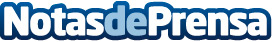 Llega Party Packs, con su lema "Somos Gente Feliz"La nueva tienda online partypacks.es nos invita a celebrar cada momento con sus completos packs para fiestas y eventos.Datos de contacto:Amaia Moreno918228451Nota de prensa publicada en: https://www.notasdeprensa.es/llega-party-packs-con-su-lema-somos-gente-feliz Categorias: E-Commerce http://www.notasdeprensa.es